Dotazník pro rodiče žáků 1. tříd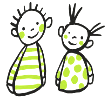 Údaje jsou důvěrné podle zákona č. 101/2000 Sb., o ochraně osobních údajů a o změně některých zákonů, ve znění pozdějších předpisůDotazník pro rodiče žáků 1. třídÚdaje jsou důvěrné podle zákona č. 101/2000 Sb., o ochraně osobních údajů a o změně některých zákonů, ve znění pozdějších předpisůDotazník pro rodiče žáků 1. třídÚdaje jsou důvěrné podle zákona č. 101/2000 Sb., o ochraně osobních údajů a o změně některých zákonů, ve znění pozdějších předpisůDotazník pro rodiče žáků 1. třídÚdaje jsou důvěrné podle zákona č. 101/2000 Sb., o ochraně osobních údajů a o změně některých zákonů, ve znění pozdějších předpisůDotazník pro rodiče žáků 1. třídÚdaje jsou důvěrné podle zákona č. 101/2000 Sb., o ochraně osobních údajů a o změně některých zákonů, ve znění pozdějších předpisůDotazník pro rodiče žáků 1. třídÚdaje jsou důvěrné podle zákona č. 101/2000 Sb., o ochraně osobních údajů a o změně některých zákonů, ve znění pozdějších předpisůDotazník pro rodiče žáků 1. třídÚdaje jsou důvěrné podle zákona č. 101/2000 Sb., o ochraně osobních údajů a o změně některých zákonů, ve znění pozdějších předpisůDotazník pro rodiče žáků 1. třídÚdaje jsou důvěrné podle zákona č. 101/2000 Sb., o ochraně osobních údajů a o změně některých zákonů, ve znění pozdějších předpisůDotazník pro rodiče žáků 1. třídÚdaje jsou důvěrné podle zákona č. 101/2000 Sb., o ochraně osobních údajů a o změně některých zákonů, ve znění pozdějších předpisůDotazník pro rodiče žáků 1. třídÚdaje jsou důvěrné podle zákona č. 101/2000 Sb., o ochraně osobních údajů a o změně některých zákonů, ve znění pozdějších předpisůJméno a příjmení dítěte :Jméno a příjmení dítěte :Jméno a příjmení dítěte :Jméno a příjmení dítěte :Jméno a příjmení dítěte :Jméno a příjmení dítěte :Jméno a příjmení dítěte :Jméno a příjmení dítěte :Jméno a příjmení dítěte :Jméno a příjmení dítěte :Datum narození :Datum narození :Datum narození :Datum narození :Datum narození :Datum narození :Rodné číslo :Rodné číslo :Rodné číslo :Rodné číslo :Místo narození:Místo narození:Místo narození:Místo narození:Místo narození:Místo narození:Okres :Okres :Okres :Okres :Bydliště :Bydliště :PSČ:PSČ:PSČ:PSČ:Státní občanství :Státní občanství :Státní občanství :Státní občanství :Telefon domů :Telefon domů :Zdravotní pojišťovna:Zdravotní pojišťovna:Zdravotní pojišťovna:Zdravotní pojišťovna:Zdravotní pojišťovna:Zdravotní pojišťovna:Zdravotní pojišťovna:Zdravotní pojišťovna:Ošetřující lékař (jméno, adresa) :Ošetřující lékař (jméno, adresa) :Ošetřující lékař (jméno, adresa) :Ošetřující lékař (jméno, adresa) :Ošetřující lékař (jméno, adresa) :Ošetřující lékař (jméno, adresa) :Ošetřující lékař (jméno, adresa) :Ošetřující lékař (jméno, adresa) :Ošetřující lékař (jméno, adresa) :Ošetřující lékař (jméno, adresa) :Telefon:Telefon:Telefon:Telefon:Telefon:Telefon:Telefon:Telefon:Telefon:OtecOtecOtecOtecOtecOtecOtecOtecOtecOtecJméno a příjmení (uvedeno v rod.listě dítěte):Jméno a příjmení (uvedeno v rod.listě dítěte):Jméno a příjmení (uvedeno v rod.listě dítěte):Jméno a příjmení (uvedeno v rod.listě dítěte):Jméno a příjmení (uvedeno v rod.listě dítěte):Adresa trvalého pobytu :Adresa trvalého pobytu :Adresa trvalého pobytu :Adresa trvalého pobytu :Adresa trvalého pobytu :Adresa trvalého pobytu :Adresa trvalého pobytu :Adresa trvalého pobytu :Adresa trvalého pobytu :PSČ :Adresa pro doručení písemností :Adresa pro doručení písemností :Adresa pro doručení písemností :Adresa pro doručení písemností :Adresa pro doručení písemností :Adresa pro doručení písemností :Adresa pro doručení písemností :Adresa pro doručení písemností :Adresa pro doručení písemností :PSČ :Vzdělání, obor, titul:                                                           zaměstnání:Vzdělání, obor, titul:                                                           zaměstnání:Vzdělání, obor, titul:                                                           zaměstnání:Vzdělání, obor, titul:                                                           zaměstnání:Vzdělání, obor, titul:                                                           zaměstnání:Vzdělání, obor, titul:                                                           zaměstnání:Vzdělání, obor, titul:                                                           zaměstnání:Vzdělání, obor, titul:                                                           zaměstnání:Vzdělání, obor, titul:                                                           zaměstnání:Vzdělání, obor, titul:                                                           zaměstnání:Telefon:                                                               e-mail:Telefon:                                                               e-mail:Telefon:                                                               e-mail:Telefon:                                                               e-mail:Telefon:                                                               e-mail:Telefon:                                                               e-mail:Telefon:                                                               e-mail:Telefon:                                                               e-mail:Telefon:                                                               e-mail:Telefon:                                                               e-mail:MatkaMatkaMatkaMatkaMatkaMatkaMatkaMatkaMatkaMatkaJméno a příjmení :Jméno a příjmení :Jméno a příjmení :Jméno a příjmení :Jméno a příjmení :Jméno a příjmení :Jméno a příjmení :Adresa trvalého pobytu :Adresa trvalého pobytu :Adresa trvalého pobytu :Adresa trvalého pobytu :Adresa trvalého pobytu :Adresa trvalého pobytu :Adresa trvalého pobytu :Adresa trvalého pobytu :Adresa trvalého pobytu :PSČ :Adresa pro doručení písemností :Adresa pro doručení písemností :Adresa pro doručení písemností :Adresa pro doručení písemností :Adresa pro doručení písemností :Adresa pro doručení písemností :Adresa pro doručení písemností :Adresa pro doručení písemností :Adresa pro doručení písemností :PSČ :Vzdělání, obor, titul:                                                           zaměstnáníVzdělání, obor, titul:                                                           zaměstnáníVzdělání, obor, titul:                                                           zaměstnáníVzdělání, obor, titul:                                                           zaměstnáníVzdělání, obor, titul:                                                           zaměstnáníVzdělání, obor, titul:                                                           zaměstnáníVzdělání, obor, titul:                                                           zaměstnáníVzdělání, obor, titul:                                                           zaměstnáníVzdělání, obor, titul:                                                           zaměstnáníTelefon:                                                                e-mail:Telefon:                                                                e-mail:Telefon:                                                                e-mail:Telefon:                                                                e-mail:Telefon:                                                                e-mail:Telefon:                                                                e-mail:Telefon:                                                                e-mail:Telefon:                                                                e-mail:Telefon:                                                                e-mail:Telefon:                                                                e-mail:Zákonný zástupce dítěte ( pokud jím není otec nebo matka dítěte)Zákonný zástupce dítěte ( pokud jím není otec nebo matka dítěte)Zákonný zástupce dítěte ( pokud jím není otec nebo matka dítěte)Zákonný zástupce dítěte ( pokud jím není otec nebo matka dítěte)Zákonný zástupce dítěte ( pokud jím není otec nebo matka dítěte)Zákonný zástupce dítěte ( pokud jím není otec nebo matka dítěte)Zákonný zástupce dítěte ( pokud jím není otec nebo matka dítěte)Zákonný zástupce dítěte ( pokud jím není otec nebo matka dítěte)Zákonný zástupce dítěte ( pokud jím není otec nebo matka dítěte)Zákonný zástupce dítěte ( pokud jím není otec nebo matka dítěte)Jméno a příjmení :Jméno a příjmení :Jméno a příjmení :Jméno a příjmení :Jméno a příjmení :Jméno a příjmení :Jméno a příjmení :Adresa trvalého pobytu:Adresa trvalého pobytu:Adresa trvalého pobytu:Adresa trvalého pobytu:Adresa trvalého pobytu:Adresa trvalého pobytu:Adresa trvalého pobytu:Adresa trvalého pobytu:Adresa trvalého pobytu:PSČ :Adresa pro doručení písemností:Adresa pro doručení písemností:Adresa pro doručení písemností:Adresa pro doručení písemností:Adresa pro doručení písemností:Adresa pro doručení písemností:Adresa pro doručení písemností:Adresa pro doručení písemností:Adresa pro doručení písemností:PSČ :Vzdělání, obor, titul:                                                           zaměstnání:                                                                        Vzdělání, obor, titul:                                                           zaměstnání:                                                                        Vzdělání, obor, titul:                                                           zaměstnání:                                                                        Vzdělání, obor, titul:                                                           zaměstnání:                                                                        Vzdělání, obor, titul:                                                           zaměstnání:                                                                        Vzdělání, obor, titul:                                                           zaměstnání:                                                                        Vzdělání, obor, titul:                                                           zaměstnání:                                                                        Vzdělání, obor, titul:                                                           zaměstnání:                                                                        Vzdělání, obor, titul:                                                           zaměstnání:                                                                        Vzdělání, obor, titul:                                                           zaměstnání:                                                                        Telefon:                                                                 e-mail:Telefon:                                                                 e-mail:Telefon:                                                                 e-mail:Telefon:                                                                 e-mail:Telefon:                                                                 e-mail:Telefon:                                                                 e-mail:Telefon:                                                                 e-mail:Telefon:                                                                 e-mail:Telefon:                                                                 e-mail:Telefon:                                                                 e-mail:Údaje o dítětiÚdaje o dítětiÚdaje o dítětiÚdaje o dítětiÚdaje o dítětiÚdaje o dítětiÚdaje o dítětiÚdaje o dítětiÚdaje o dítětiÚdaje o dítěti1. Výrazné změny v životním prostředí dítěte :1. Výrazné změny v životním prostředí dítěte :1. Výrazné změny v životním prostředí dítěte :1. Výrazné změny v životním prostředí dítěte :1. Výrazné změny v životním prostředí dítěte :1. Výrazné změny v životním prostředí dítěte :1. Výrazné změny v životním prostředí dítěte :1. Výrazné změny v životním prostředí dítěte :1. Výrazné změny v životním prostředí dítěte :1. Výrazné změny v životním prostředí dítěte :2. Jak dítě snášelo tyto změny :2. Jak dítě snášelo tyto změny :2. Jak dítě snášelo tyto změny :2. Jak dítě snášelo tyto změny :2. Jak dítě snášelo tyto změny :2. Jak dítě snášelo tyto změny :2. Jak dítě snášelo tyto změny :2. Jak dítě snášelo tyto změny :2. Jak dítě snášelo tyto změny :2. Jak dítě snášelo tyto změny :3. Trpí dítě v současné době některými vadami (řeč, sluch, oční vady….)3. Trpí dítě v současné době některými vadami (řeč, sluch, oční vady….)3. Trpí dítě v současné době některými vadami (řeč, sluch, oční vady….)3. Trpí dítě v současné době některými vadami (řeč, sluch, oční vady….)3. Trpí dítě v současné době některými vadami (řeč, sluch, oční vady….)3. Trpí dítě v současné době některými vadami (řeč, sluch, oční vady….)3. Trpí dítě v současné době některými vadami (řeč, sluch, oční vady….)3. Trpí dítě v současné době některými vadami (řeč, sluch, oční vady….)3. Trpí dítě v současné době některými vadami (řeč, sluch, oční vady….)3. Trpí dítě v současné době některými vadami (řeč, sluch, oční vady….)4. Zdravotní postižení dítěte (LMD, alergie, epilepsie, diabetes, srdeční vada, dietní omezení …)4. Zdravotní postižení dítěte (LMD, alergie, epilepsie, diabetes, srdeční vada, dietní omezení …)4. Zdravotní postižení dítěte (LMD, alergie, epilepsie, diabetes, srdeční vada, dietní omezení …)4. Zdravotní postižení dítěte (LMD, alergie, epilepsie, diabetes, srdeční vada, dietní omezení …)4. Zdravotní postižení dítěte (LMD, alergie, epilepsie, diabetes, srdeční vada, dietní omezení …)4. Zdravotní postižení dítěte (LMD, alergie, epilepsie, diabetes, srdeční vada, dietní omezení …)4. Zdravotní postižení dítěte (LMD, alergie, epilepsie, diabetes, srdeční vada, dietní omezení …)4. Zdravotní postižení dítěte (LMD, alergie, epilepsie, diabetes, srdeční vada, dietní omezení …)4. Zdravotní postižení dítěte (LMD, alergie, epilepsie, diabetes, srdeční vada, dietní omezení …)4. Zdravotní postižení dítěte (LMD, alergie, epilepsie, diabetes, srdeční vada, dietní omezení …)5. Prodělané nemoci :5. Prodělané nemoci :5. Prodělané nemoci :5. Prodělané nemoci :5. Prodělané nemoci :5. Prodělané nemoci :5. Prodělané nemoci :5. Prodělané nemoci :5. Prodělané nemoci :5. Prodělané nemoci :6. Dítě je6. Dítě je6. Dítě je6. Dítě jepravák – levák – užívá obě rucepravák – levák – užívá obě rucepravák – levák – užívá obě rucepravák – levák – užívá obě rucepravák – levák – užívá obě rucepravák – levák – užívá obě ruce7. Nastupuje dítě do školy v řádném termínu?7. Nastupuje dítě do školy v řádném termínu?7. Nastupuje dítě do školy v řádném termínu?7. Nastupuje dítě do školy v řádném termínu?ano  -  neano  -  neano  -  neano  -  neano  -  neano  -  ne (uveďte případné důvody odkladu povinné školní docházky): (uveďte případné důvody odkladu povinné školní docházky): (uveďte případné důvody odkladu povinné školní docházky): (uveďte případné důvody odkladu povinné školní docházky): (uveďte případné důvody odkladu povinné školní docházky): (uveďte případné důvody odkladu povinné školní docházky): (uveďte případné důvody odkladu povinné školní docházky): (uveďte případné důvody odkladu povinné školní docházky): (uveďte případné důvody odkladu povinné školní docházky): (uveďte případné důvody odkladu povinné školní docházky):8. Dítě bude navštěvovat školní jídelnu8. Dítě bude navštěvovat školní jídelnu8. Dítě bude navštěvovat školní jídelnu8. Dítě bude navštěvovat školní jídelnuano  -  neano  -  neano  -  neano  -  neano  -  neano  -  ne9.Dítě bude navštěvovat školní družinu9.Dítě bude navštěvovat školní družinu9.Dítě bude navštěvovat školní družinu9.Dítě bude navštěvovat školní družinuano  -  neano  -  neano  -  neano  -  neano  -  neano  -  ne10. Kterou mateřskou školu dítě navštěvovalo :10. Kterou mateřskou školu dítě navštěvovalo :10. Kterou mateřskou školu dítě navštěvovalo :10. Kterou mateřskou školu dítě navštěvovalo :10. Kterou mateřskou školu dítě navštěvovalo :10. Kterou mateřskou školu dítě navštěvovalo :10. Kterou mateřskou školu dítě navštěvovalo :10. Kterou mateřskou školu dítě navštěvovalo :10. Kterou mateřskou školu dítě navštěvovalo :10. Kterou mateřskou školu dítě navštěvovalo :11. Jiná sdělení důležitá pro školu :11. Jiná sdělení důležitá pro školu :11. Jiná sdělení důležitá pro školu :11. Jiná sdělení důležitá pro školu :11. Jiná sdělení důležitá pro školu :11. Jiná sdělení důležitá pro školu :11. Jiná sdělení důležitá pro školu :11. Jiná sdělení důležitá pro školu :11. Jiná sdělení důležitá pro školu :11. Jiná sdělení důležitá pro školu :navštěvovalo výuku anglického jazyka ?       ANO  -   NEnavštěvovalo výuku anglického jazyka ?       ANO  -   NEnavštěvovalo výuku anglického jazyka ?       ANO  -   NEnavštěvovalo výuku anglického jazyka ?       ANO  -   NEnavštěvovalo výuku anglického jazyka ?       ANO  -   NEnavštěvovalo výuku anglického jazyka ?       ANO  -   NEnavštěvovalo výuku anglického jazyka ?       ANO  -   NEnavštěvovalo výuku anglického jazyka ?       ANO  -   NEnavštěvovalo výuku anglického jazyka ?       ANO  -   NEnavštěvovalo výuku anglického jazyka ?       ANO  -   NE12. Údaje o sourozencích dítěte:12. Údaje o sourozencích dítěte:12. Údaje o sourozencích dítěte:12. Údaje o sourozencích dítěte:12. Údaje o sourozencích dítěte:12. Údaje o sourozencích dítěte:12. Údaje o sourozencích dítěte:12. Údaje o sourozencích dítěte:12. Údaje o sourozencích dítěte:12. Údaje o sourozencích dítěte:      Jméno:                                                          Rok narození:                  Je žákem ZŠ Na Lukách :ANO  -  NE      Jméno:                                                          Rok narození:                  Je žákem ZŠ Na Lukách :ANO  -  NE      Jméno:                                                          Rok narození:                  Je žákem ZŠ Na Lukách :ANO  -  NE      Jméno:                                                          Rok narození:                  Je žákem ZŠ Na Lukách :ANO  -  NE      Jméno:                                                          Rok narození:                  Je žákem ZŠ Na Lukách :ANO  -  NE      Jméno:                                                          Rok narození:                  Je žákem ZŠ Na Lukách :ANO  -  NE      Jméno:                                                          Rok narození:                  Je žákem ZŠ Na Lukách :ANO  -  NE      Jméno:                                                          Rok narození:                  Je žákem ZŠ Na Lukách :ANO  -  NE      Jméno:                                                          Rok narození:                  Je žákem ZŠ Na Lukách :ANO  -  NE      Jméno:                                                          Rok narození:                  Je žákem ZŠ Na Lukách :ANO  -  NE13.Poznámky učitele při zápisu:13.Poznámky učitele při zápisu:13.Poznámky učitele při zápisu:13.Poznámky učitele při zápisu:13.Poznámky učitele při zápisu:13.Poznámky učitele při zápisu:13.Poznámky učitele při zápisu:13.Poznámky učitele při zápisu:13.Poznámky učitele při zápisu:13.Poznámky učitele při zápisu:V Poličce dne :V Poličce dne :V Poličce dne :Podpisy rodičů :Podpisy rodičů :Podpisy rodičů :Podpisy rodičů :Podpisy rodičů :